ГОСУДАРСТВЕННОЕ АВТОНОМНОЕ ПРОФЕССИОНАЛЬНОЕ ОБРАЗОВАТЕЛЬНОЕ УЧРЕЖДЕНИЕ РЕСПУБЛИКИ БАШКОРТОСТАН«САЛАВАТСКИЙ МЕДИЦИНСКИЙ КОЛЛЕДЖ»ЗАДАНИЯ С ВИЗУАЛИЗАЦИЕЙ по учебной дисциплине Иностранный язык Специальности 31.02.01 Лечебное дело, 34.02.01 Сестринское дело, 31.02.02 Акушерское делоТема  «Страноведение» Преподаватель: Л.В. Янгулова2017 г.IN THE ENGLISH WORLD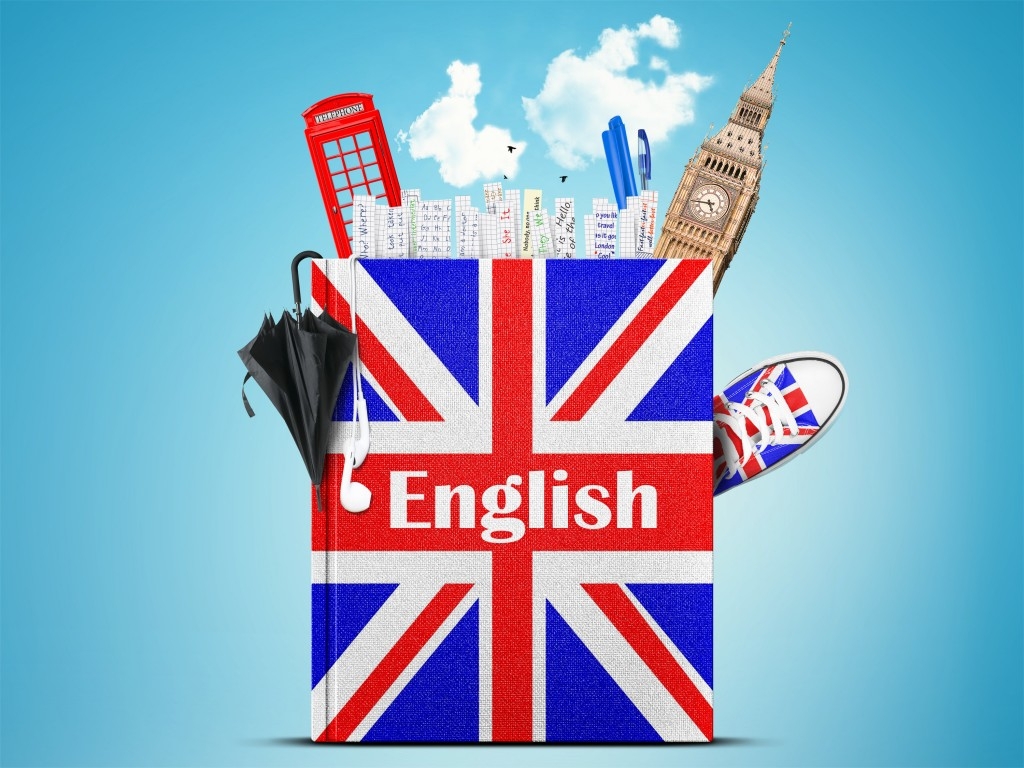 The name of the queen Elizabeth’s son A. Tom                		B. Charles           		C. Michael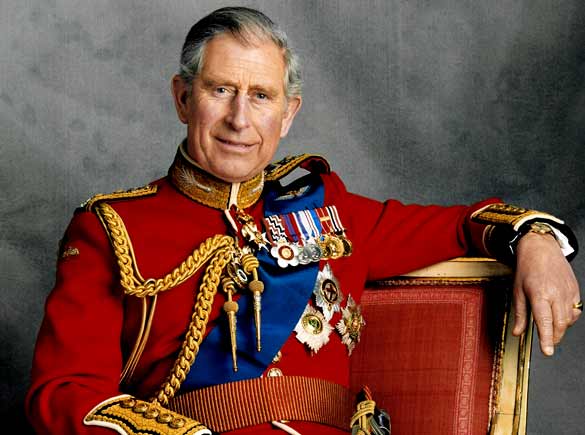 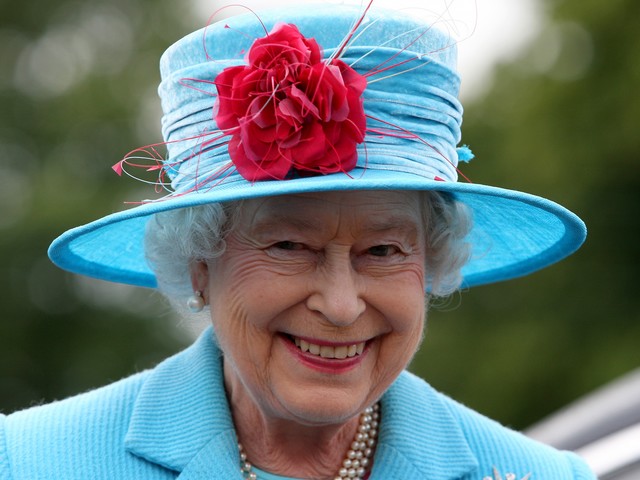 2. The name of the British flag

A. Striped Thomas  		B. Golden Bird  		C. Union Jack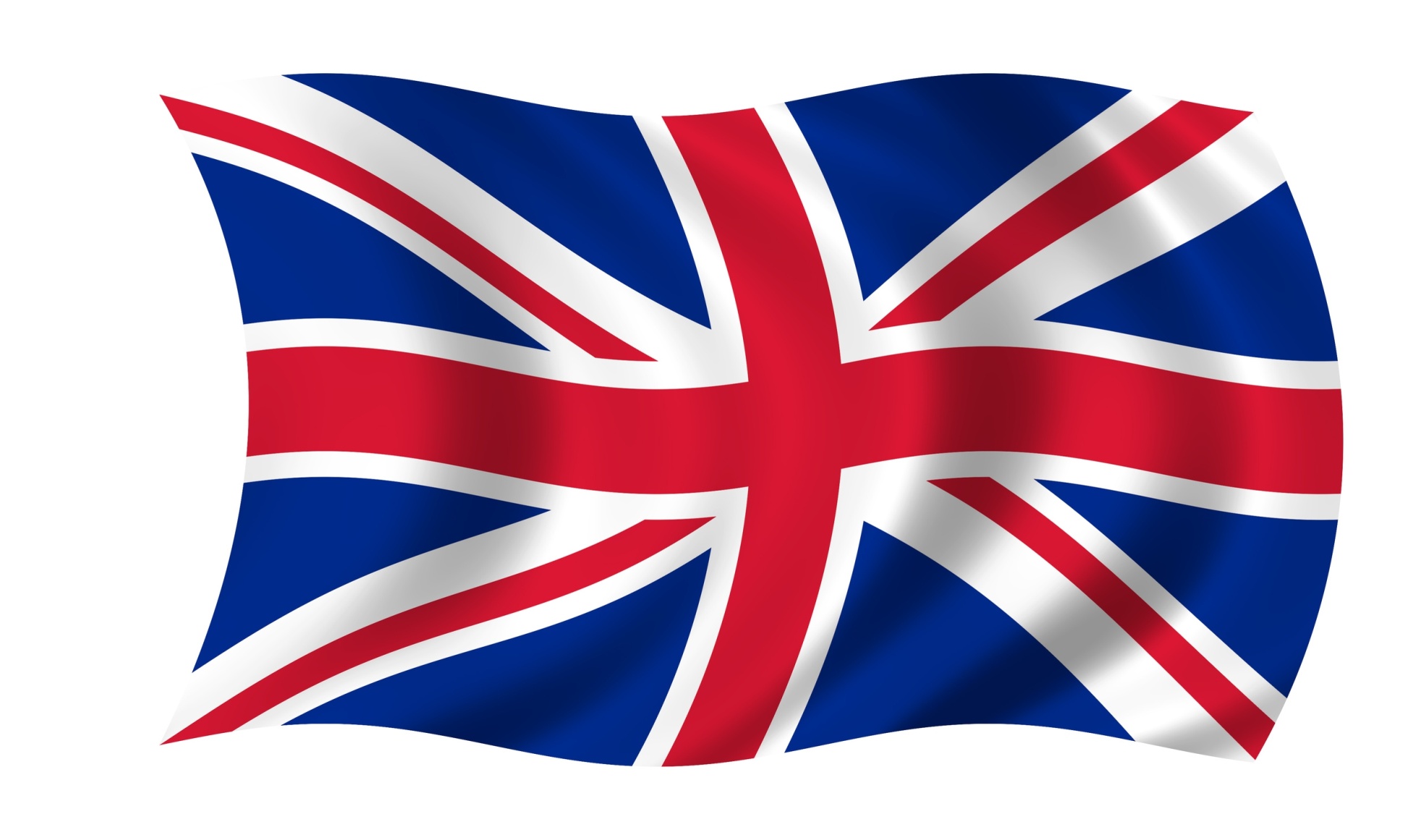 The game which was found by English nuns (монахини).A. Polo                			B. football         		C. basketball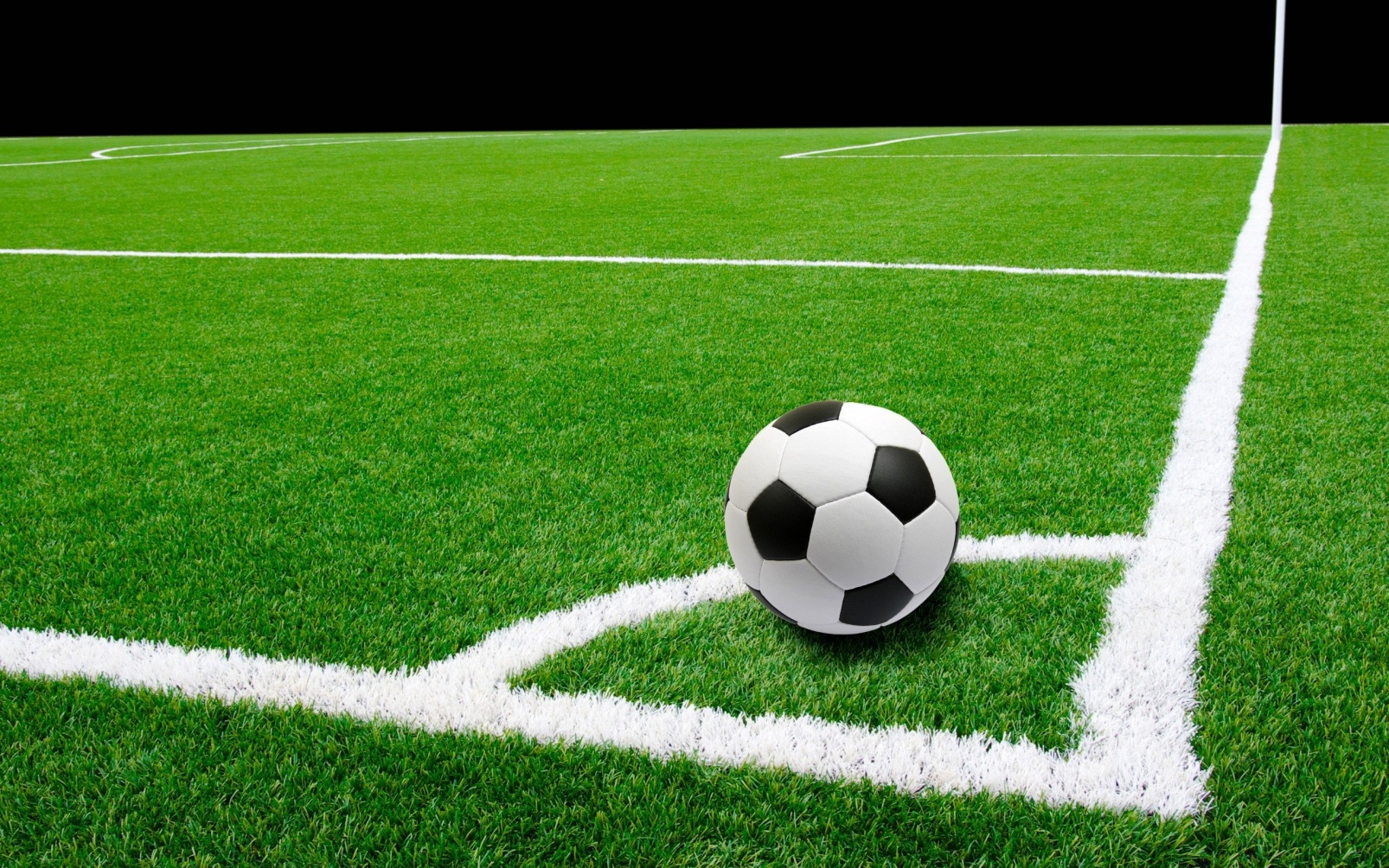 4. Who discovered America?
A. Columbus      			B. Ch. Dickens 		C. Мiklukho-Маclay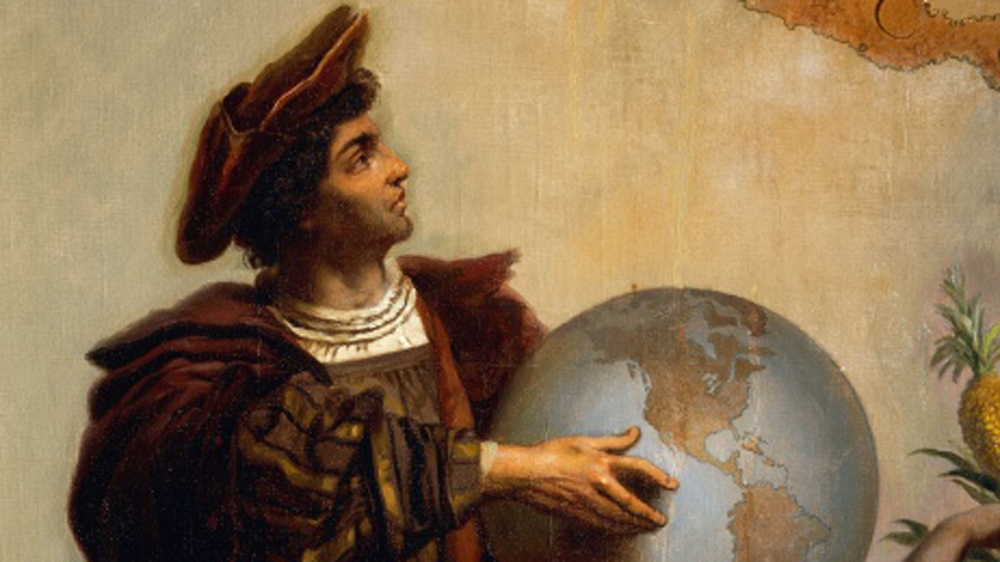 5. The most popular English poet and dramatist.
A.  W. Shakespeare       		B.  R. Burns        		C.  Ch. S. Chaplin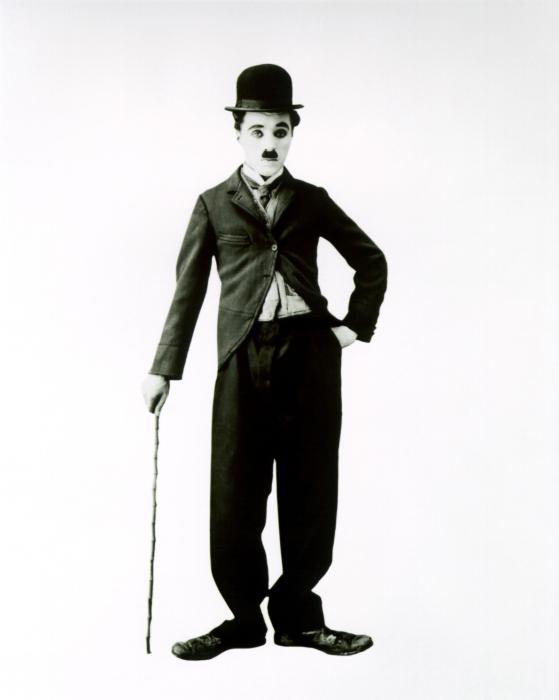 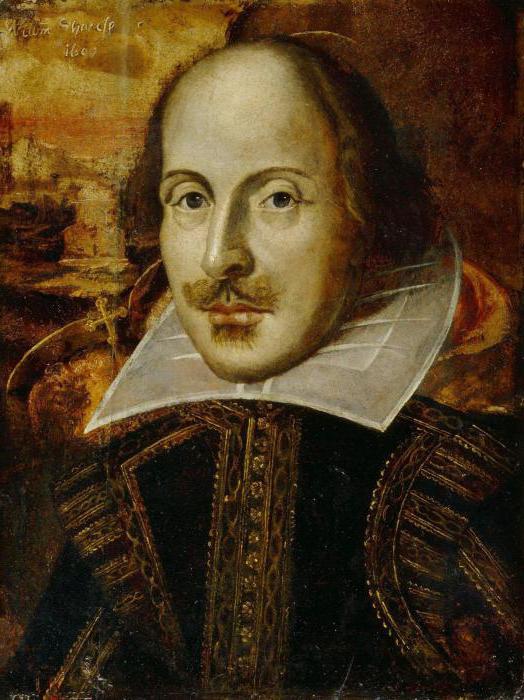 6. The most prestigious price in cinematography of the USA.
A. Oscar              			B. Teffi                		C. Nika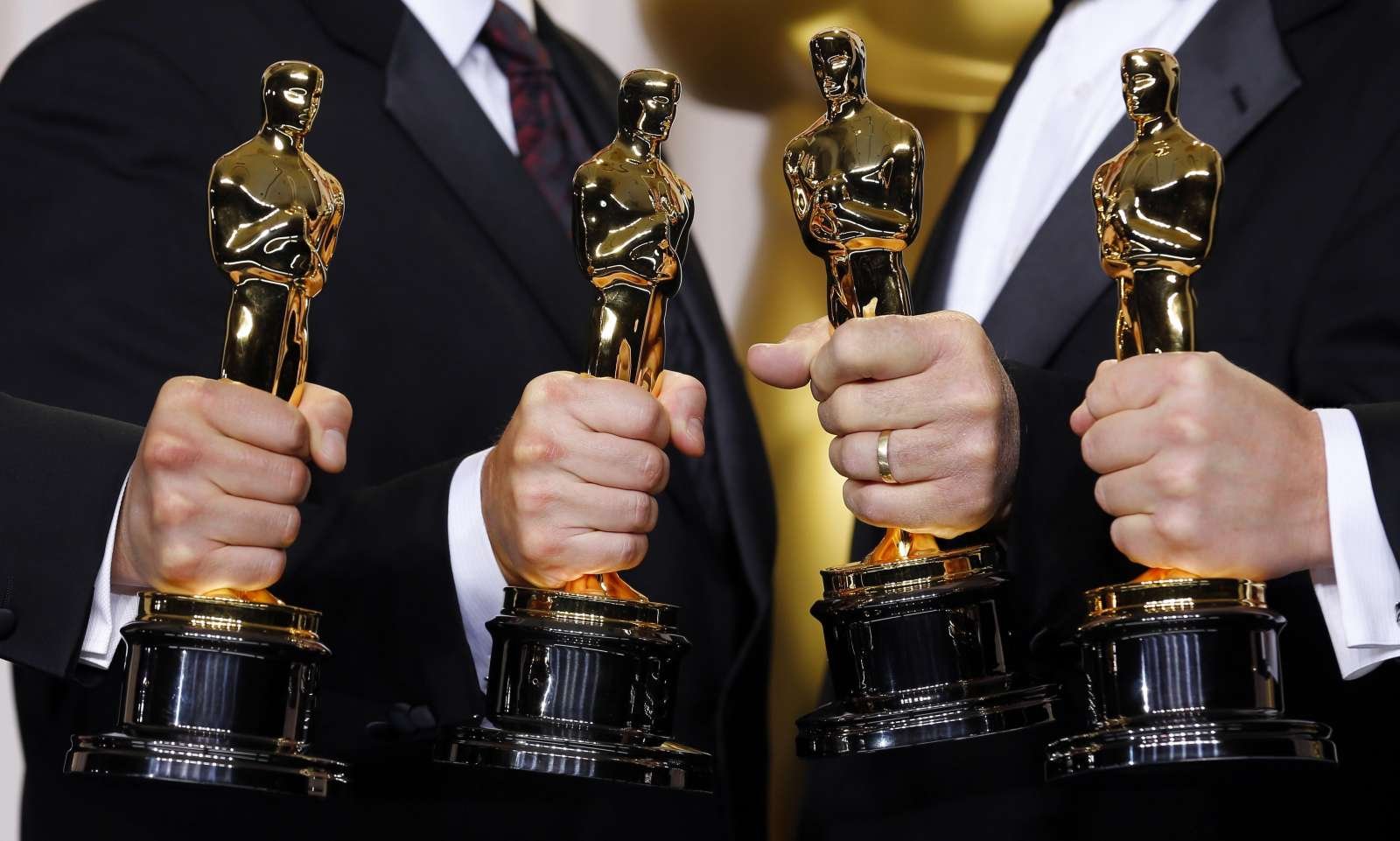 7. One of the most popular way of traveling  in America.
A. by plane          			B. on foot            		C. hitch-hiking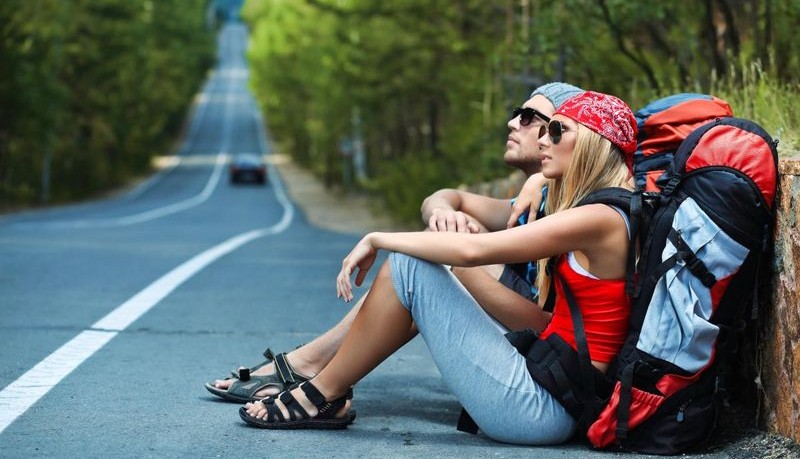 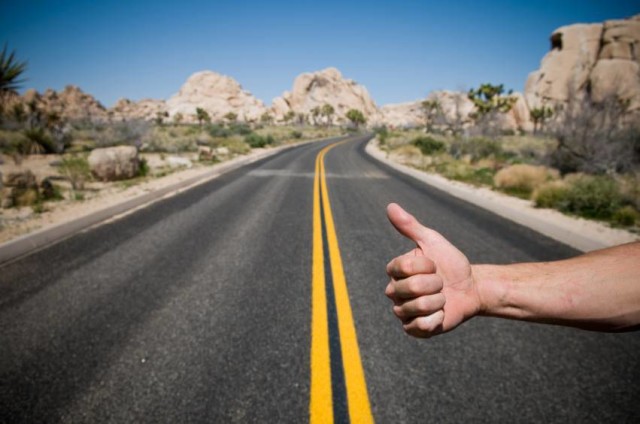 8. Where does singer Madonna live?  
A. N. Y.        			B. London     			C. Washington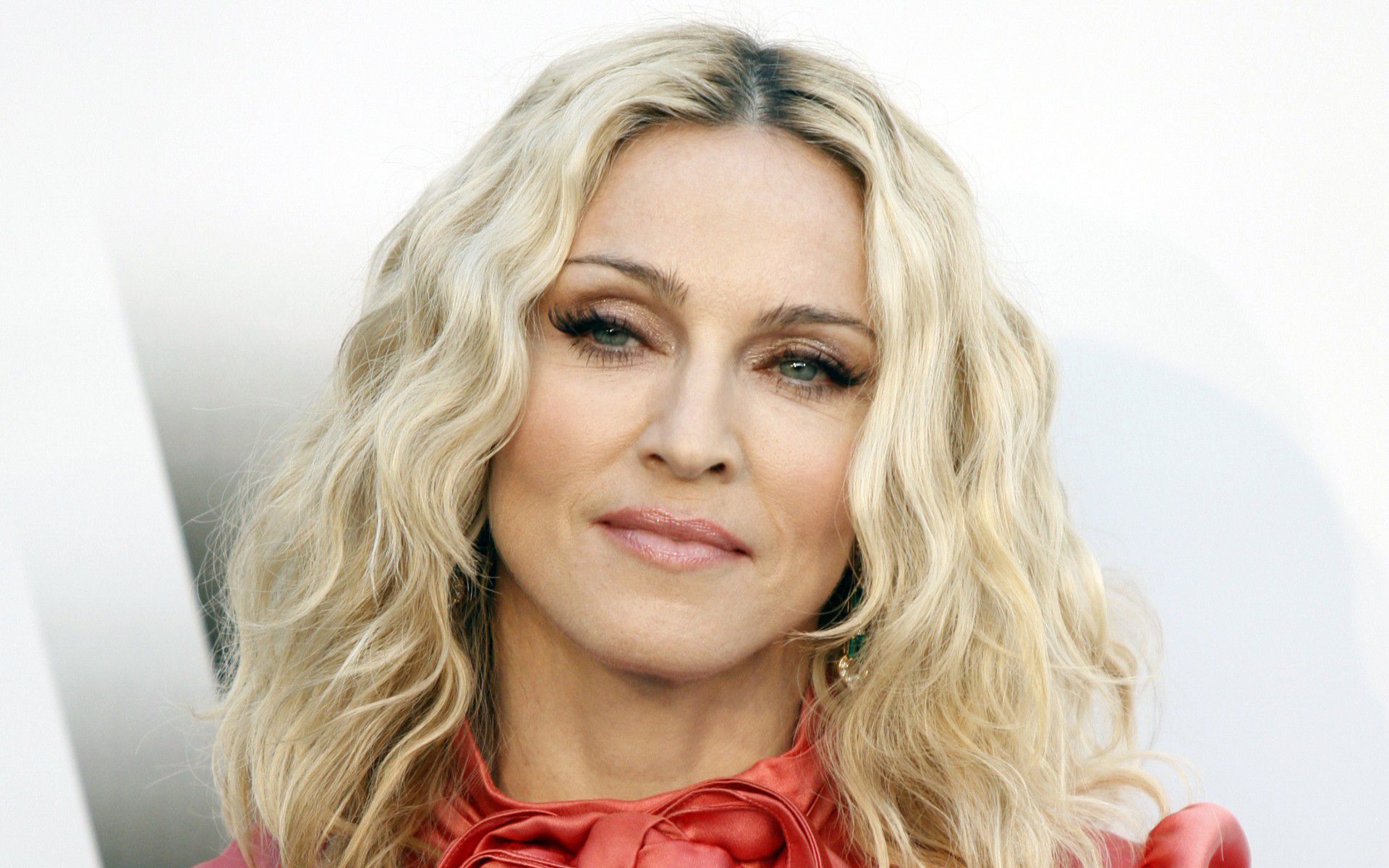 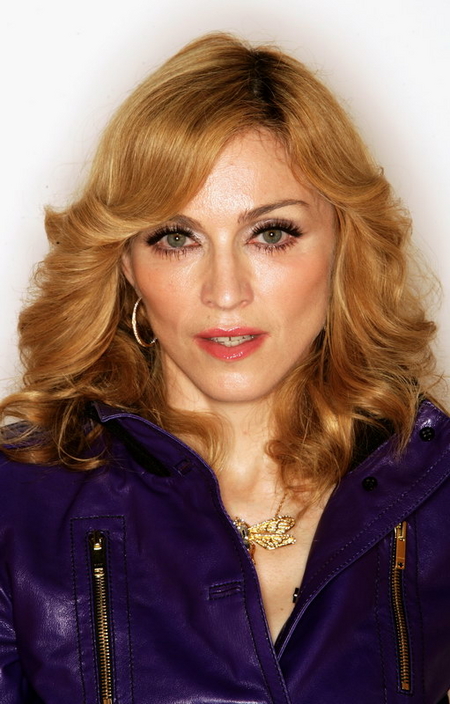 9. When was America discovered?
A. 1497          			 B. 1066          			C. 1272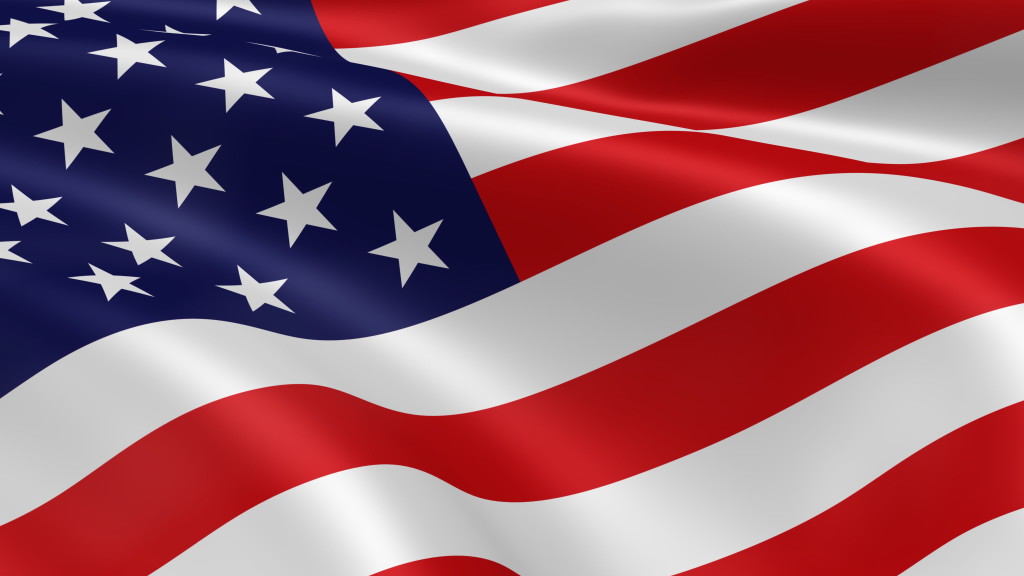 10. When Ch. Columbus discovered America, what ship did he sale? (name)
A. Mayflower     			B. Donald Trump   		C. Pocahontas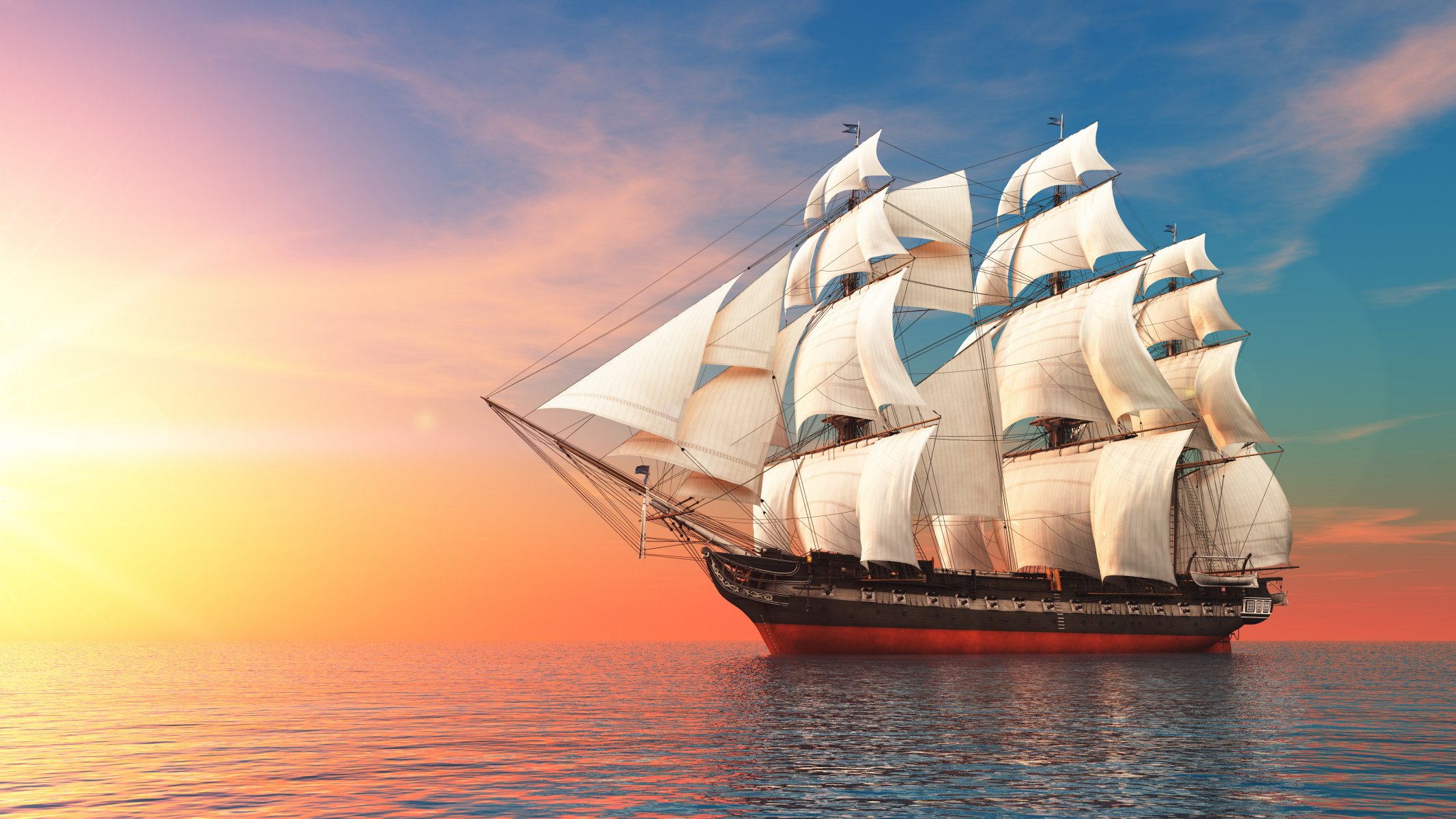 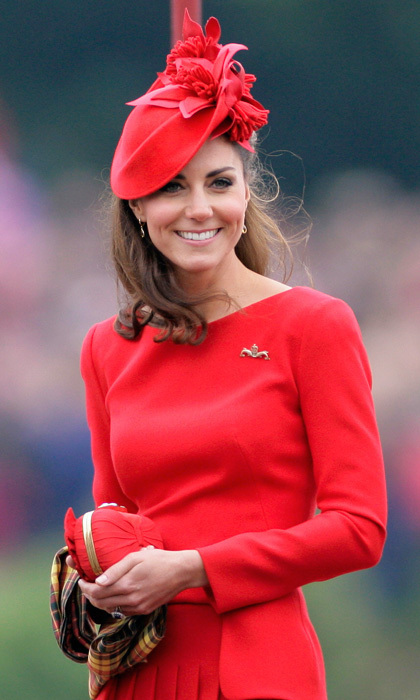 11. Who or what it is?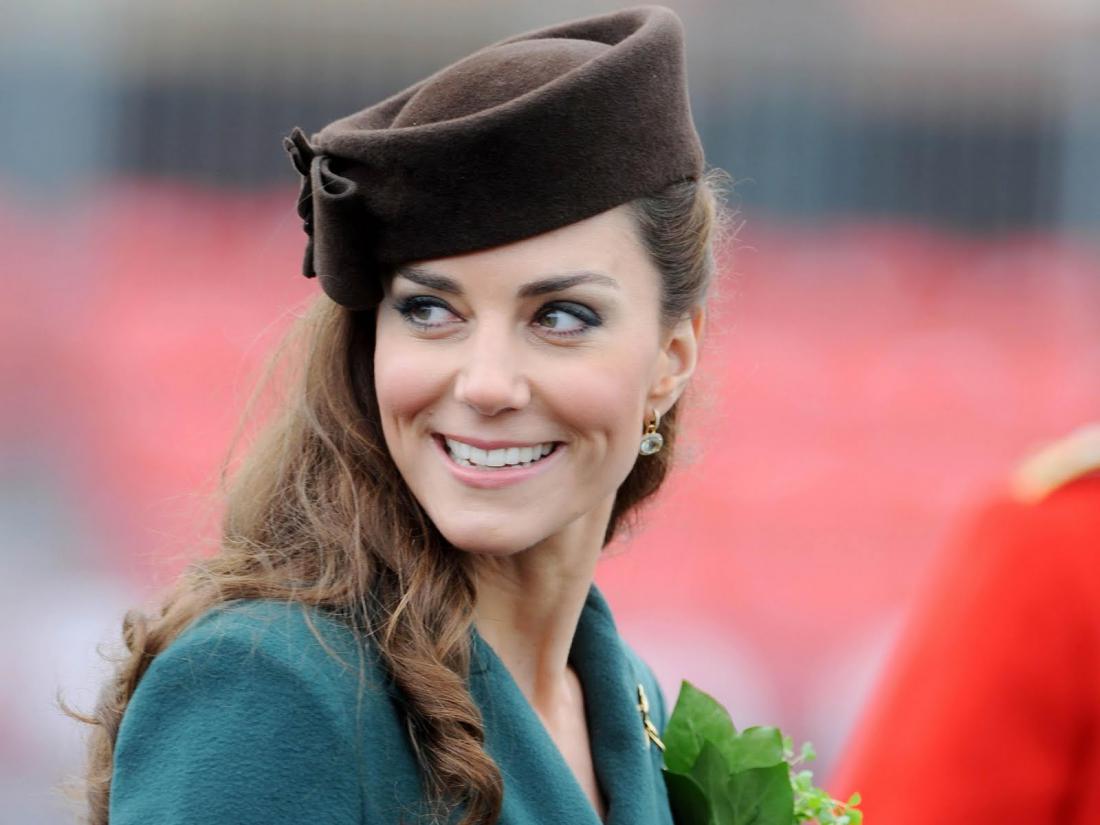 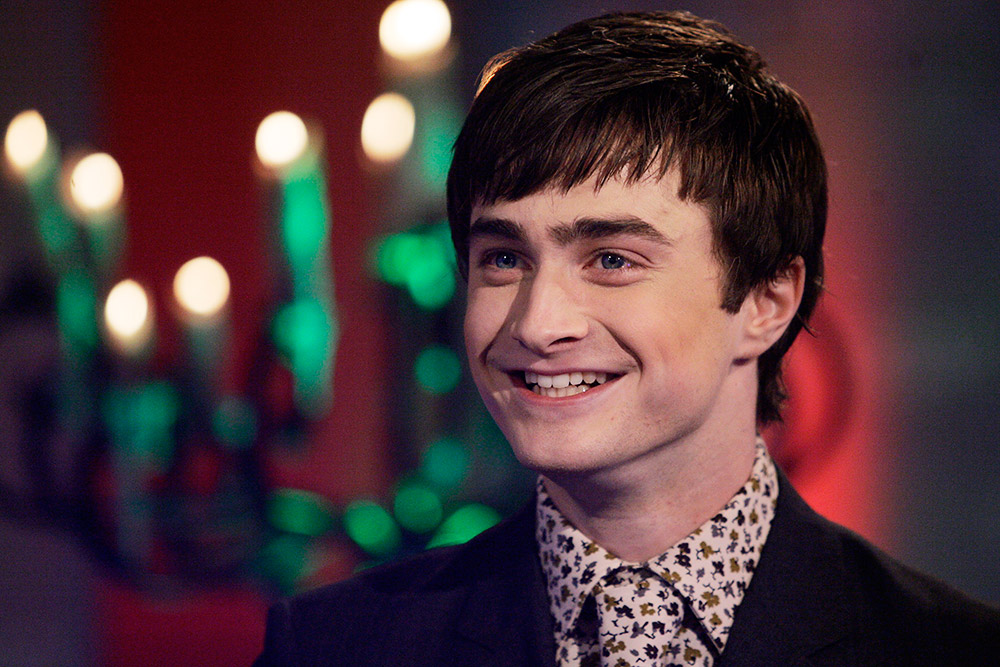 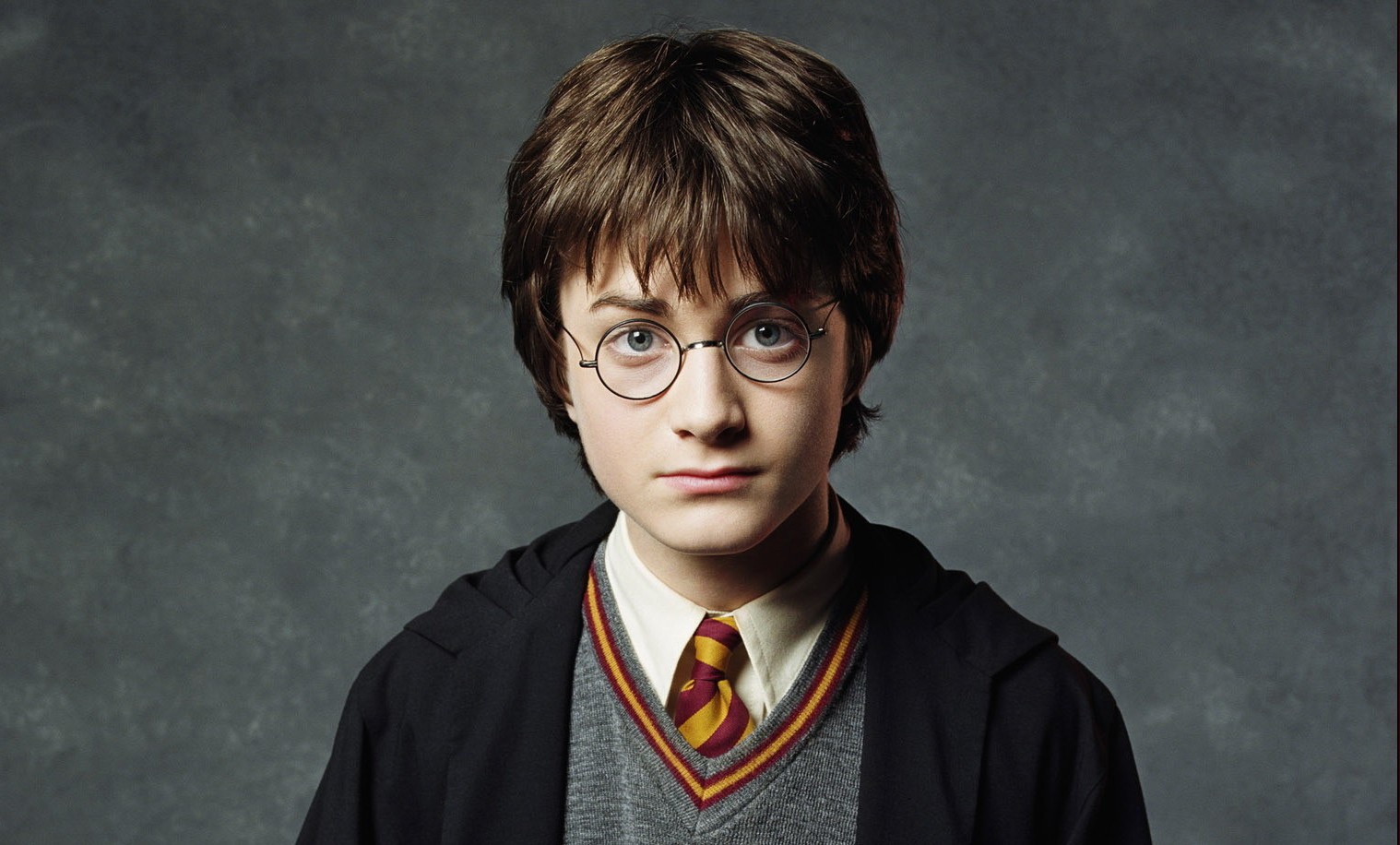 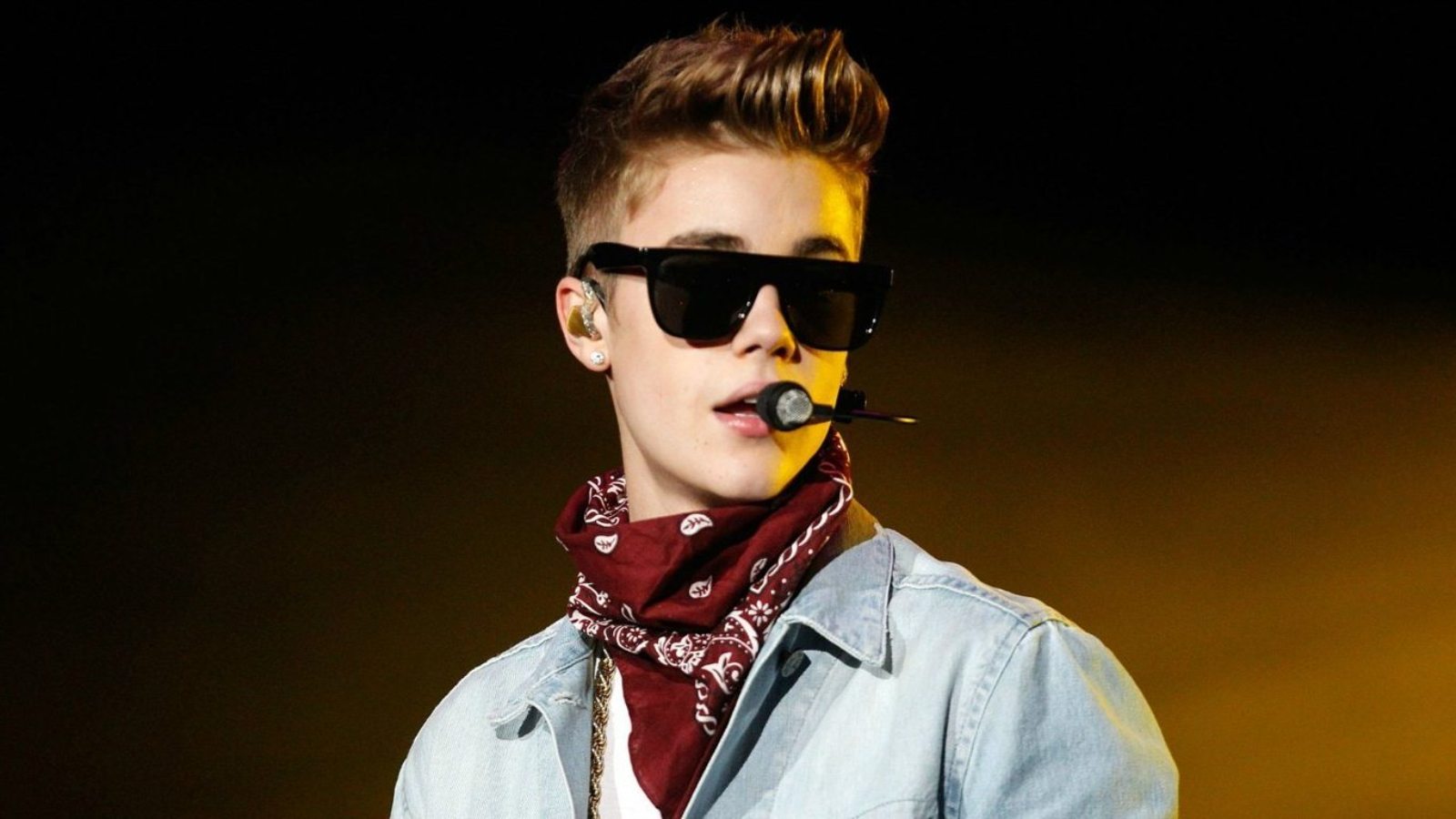 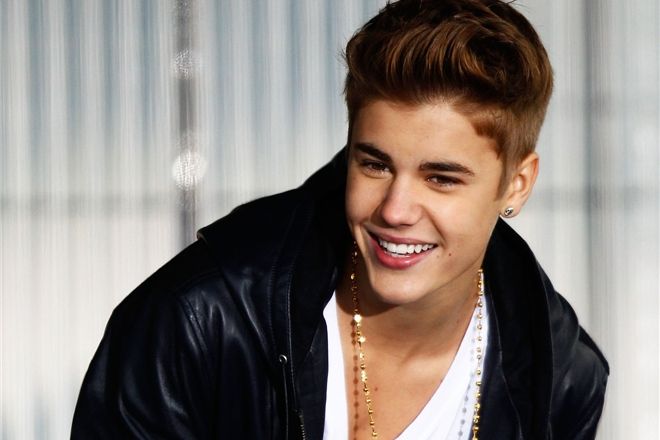 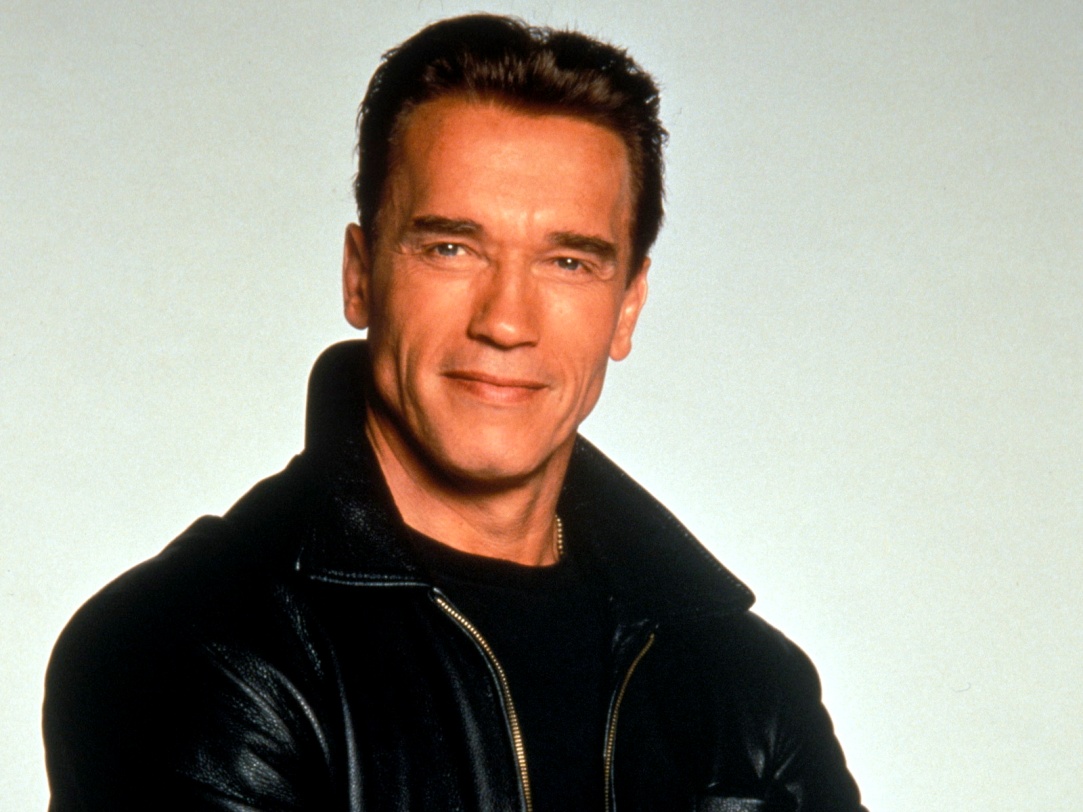 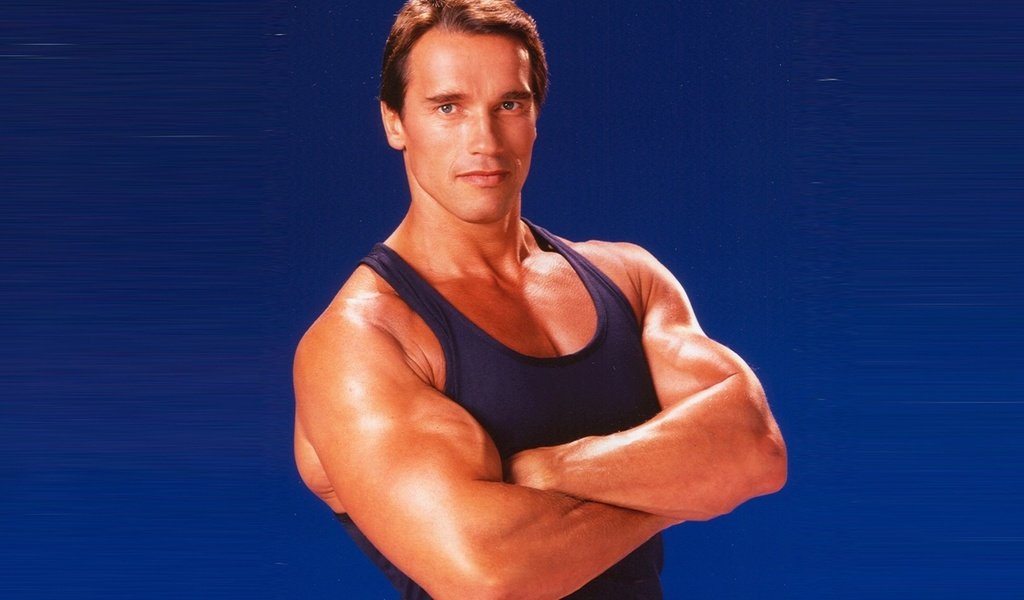 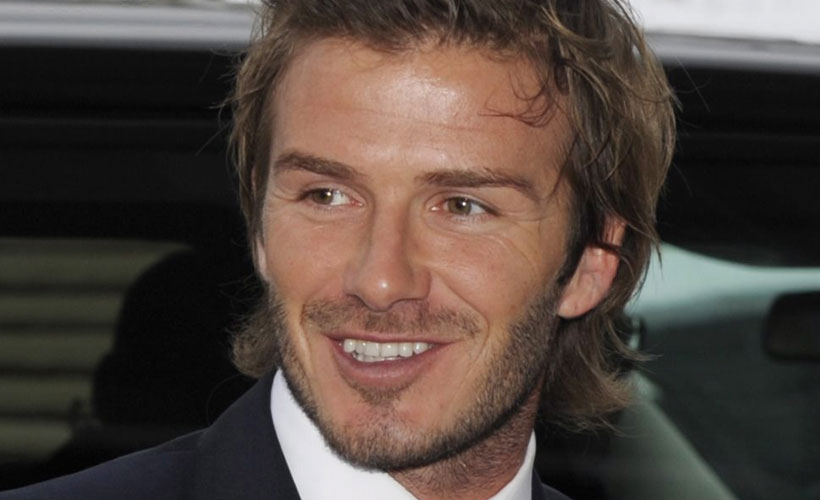 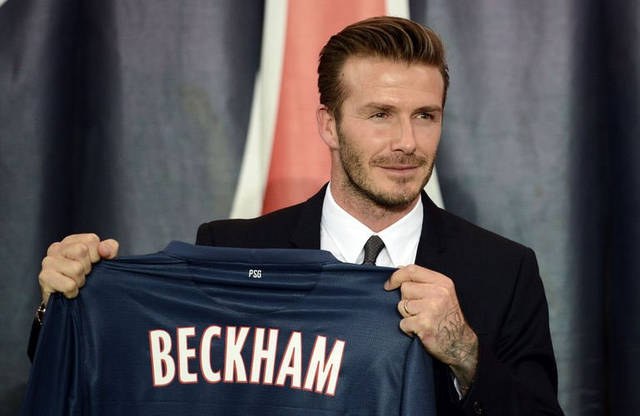 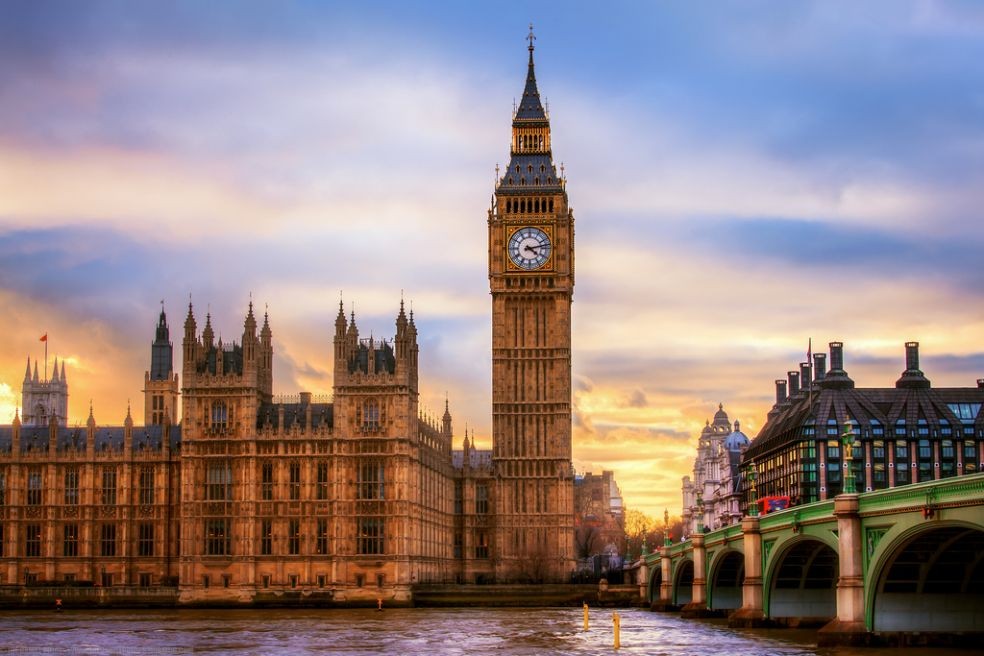 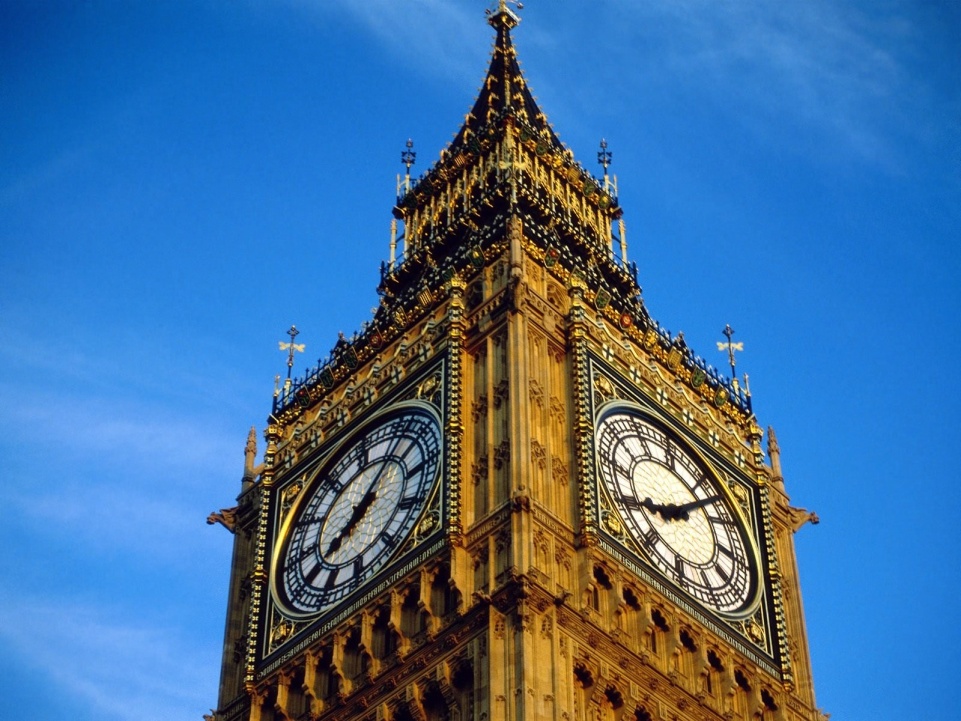 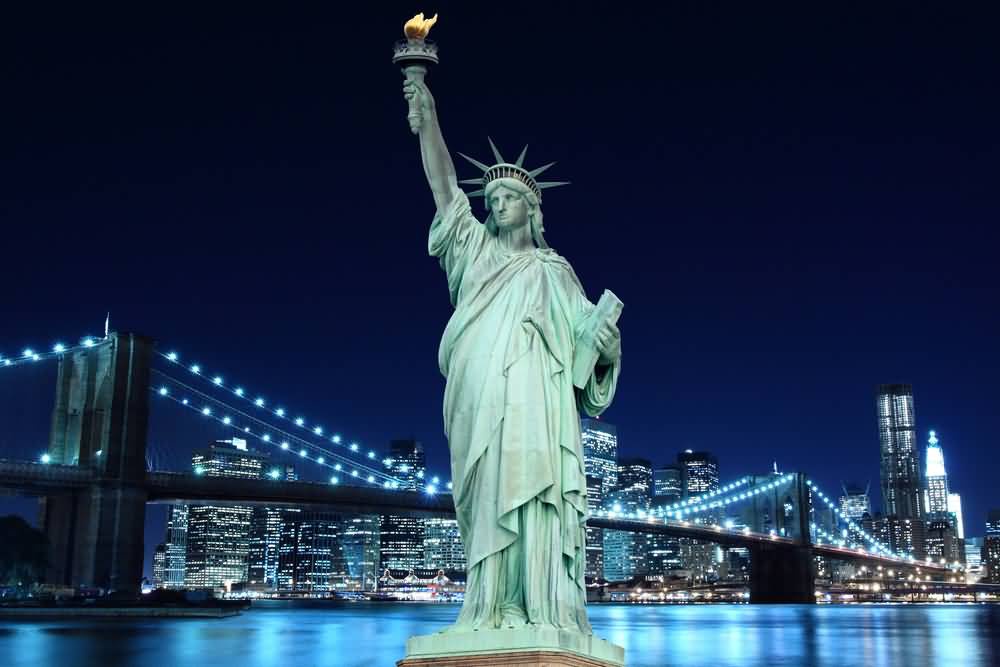 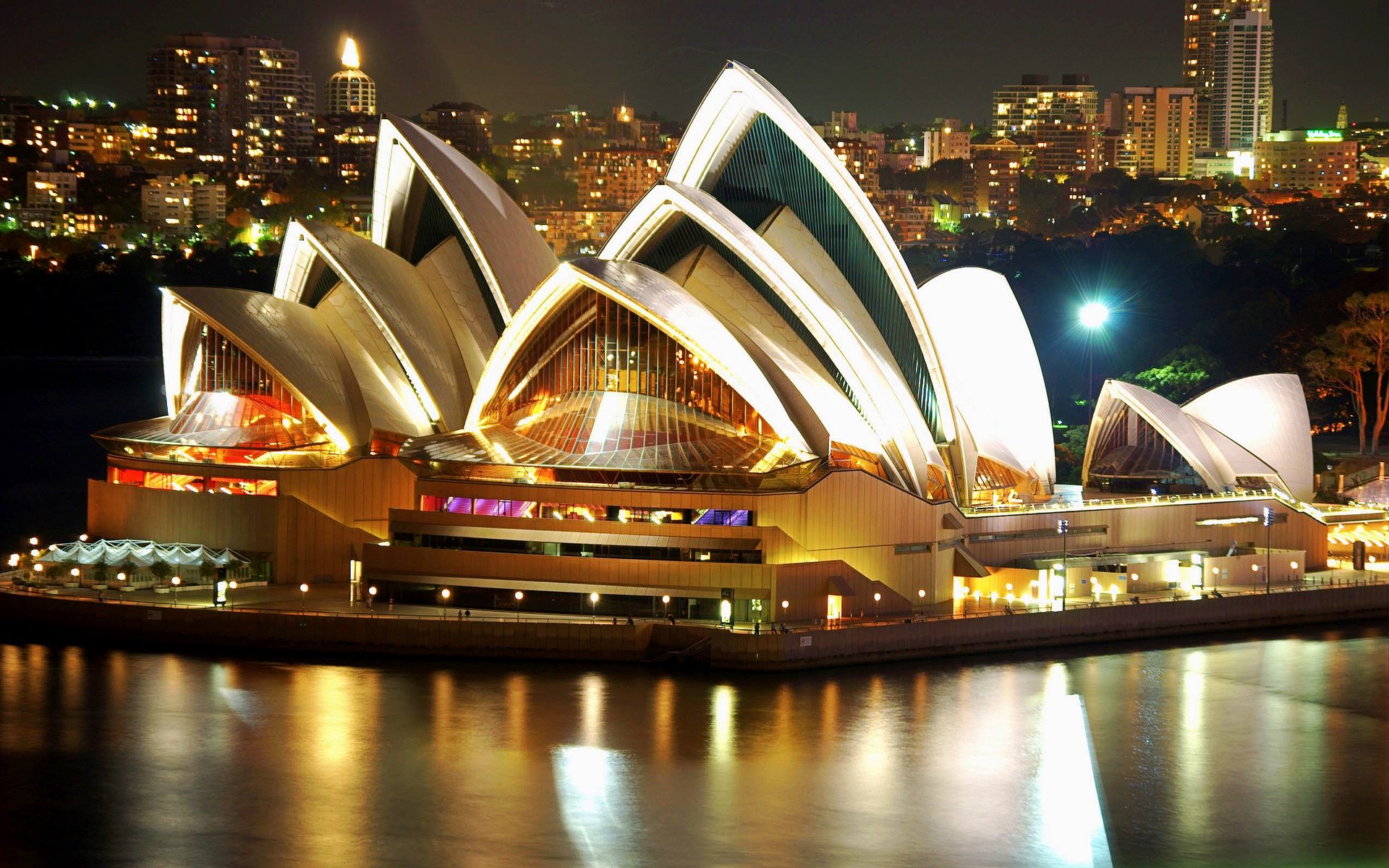 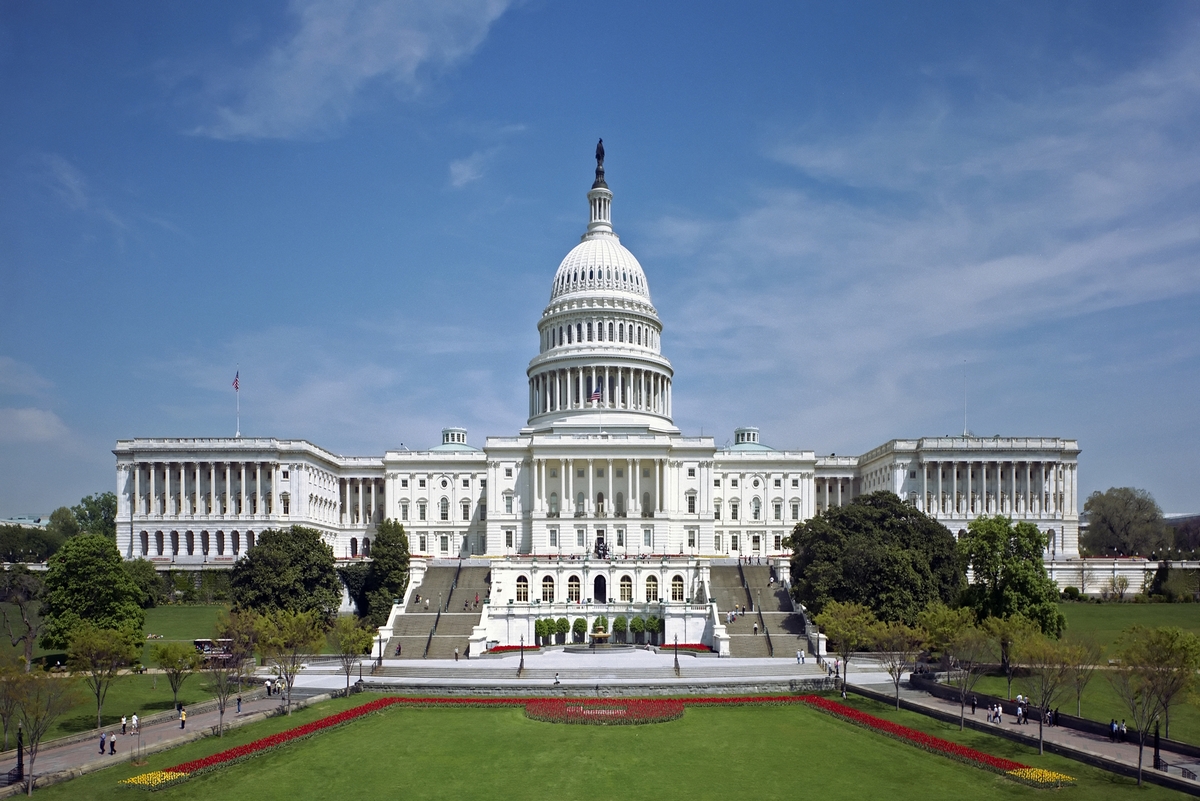 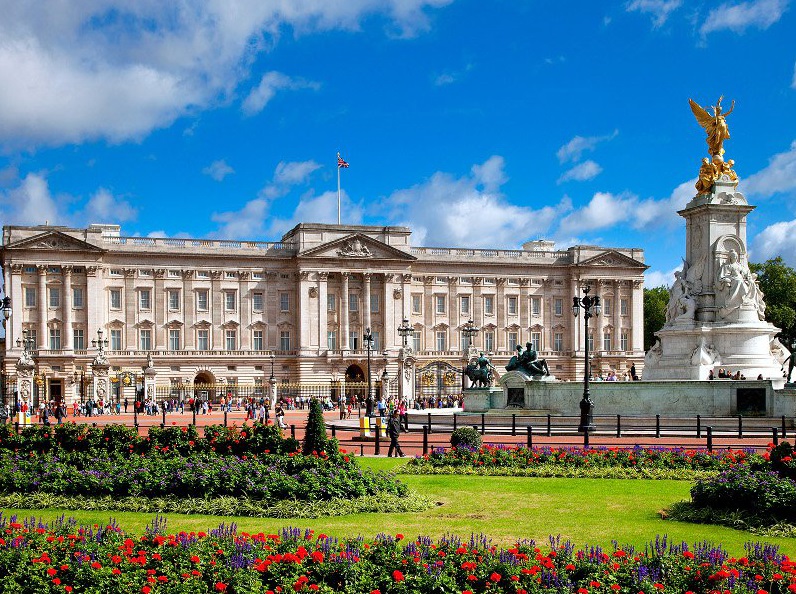 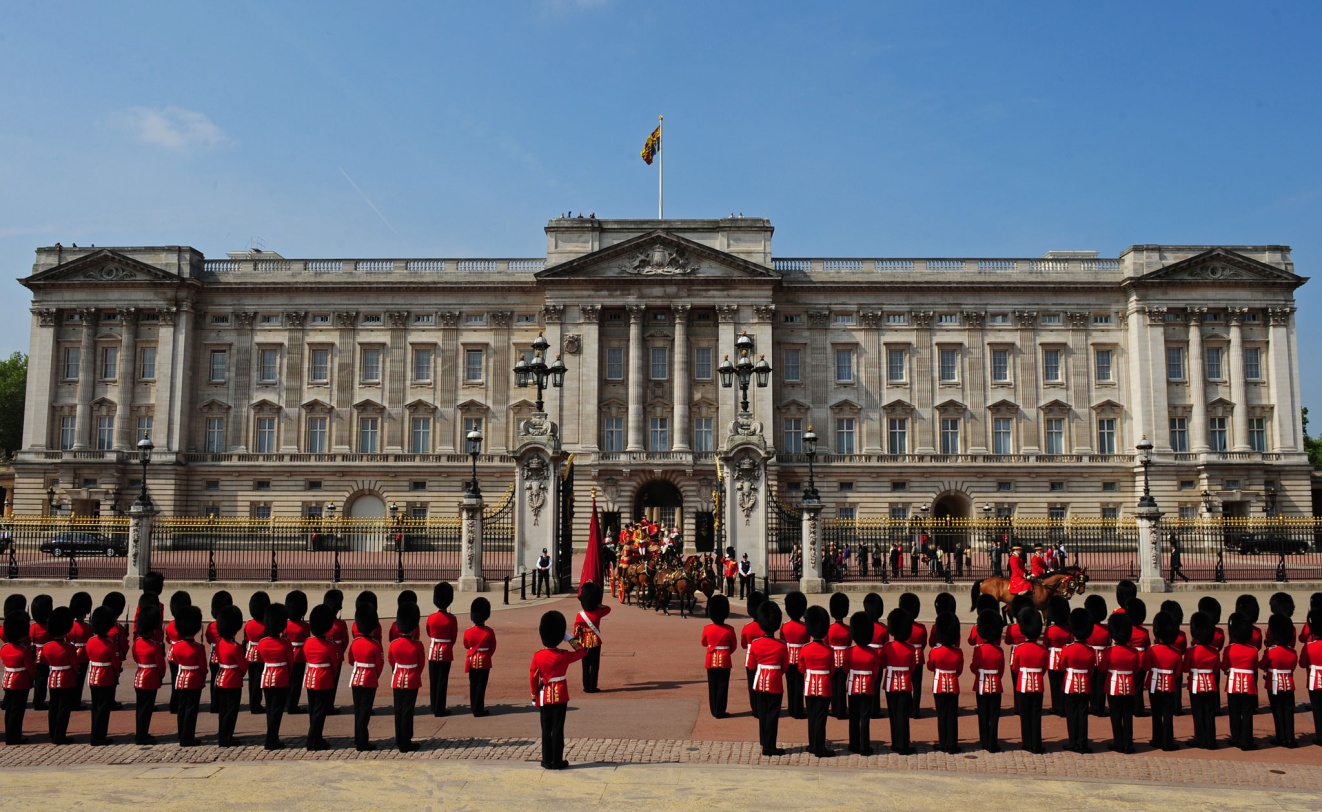 KEYS1. The name of the queen Elizabeth’s son:A. Tom                B. Charles           C. Michael2. The name of the British flag:A. Striped Thomas       B. Golden Bird    C. Union Jack3. The game which was found by English nuns (монахини).A. Polo                B. football         C. basketball4. Who discovered America?A. Columbus                B. Ch. Dickens    C. Миклухо-Маклай5. The most popular English poet and dramatist.A. Shakespeare            B. Burns                C. Chaplin6. The most prestigious price in cinematography.A. Oscar              B. Teffi                C. Nika7. One of the most popular way of traveling in America.A. by plane          B. on foot            C. Hitch-hiking8. Where does singer Madonna live?  A. N. Y.               B. London          C. Washington9.When was America discovered?A. 1497               B. 2003               C. 199810.When Ch. Columbus discovered America, what ship did he sale? (name)A. Mayflower     B.  Donald Trump      C. Pocahontas11. Кейт Миддлтон  Дэниэл РэдклиффДжастин БиберАрнольд ШварценеггерДэвид БэкхэмБиг БенСтатуя свободы 	Здание Сиднейской оперы (оперный театр в Сиднее)Вашингтон, здание КапитолияБукенгемский дворец